This book is donated by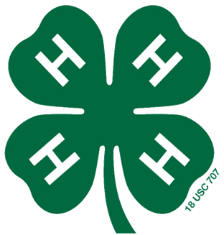      TEXAS 4-HMaking the BEST, BETTER!                                                            2017-2018This book is donated by     TEXAS 4-HMaking the BEST, BETTER!                                                            2017-2018This book is donated by     TEXAS 4-HMaking the BEST, BETTER!                                                            2017-2018This book is donated by     TEXAS 4-HMaking the BEST, BETTER!                                                            2017-2018This book is donated by     TEXAS 4-HMaking the BEST, BETTER!                                                            2017-2018This book is donated by     TEXAS 4-HMaking the BEST, BETTER!                                                            2017-2018This book is donated by     TEXAS 4-HMaking the BEST, BETTER!                                                            2017-2018This book is donated by     TEXAS 4-HMaking the BEST, BETTER!                                                            2017-2018This book is donated by     TEXAS 4-HMaking the BEST, BETTER!                                                            2017-2018This book is donated by     TEXAS 4-HMaking the BEST, BETTER!                                                            2017-2018